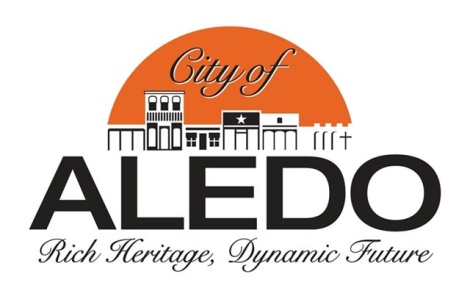 AGENDAIMPACT FEE ADVISORY COMMITTEEREGULAR SESSIONThursday, January 7, 2021 – 6:00 P.M.Aledo Community Center 104 Robinson CourtAledo, Texas 76008The Impact Fee Advisory Committee meeting scheduled for 6:00 p.m. January 7, 2021 at the Aledo Community Center will be conducted as a public meeting, and the public is invited to attend. However, in order to abide by the social distancing mandates that are in place in Parker County and in Aledo, and to protect members of the public and Board members, some of the Board Members and staff may be participating remotely via WebEx, as permitted by Order of the Governor. The public is invited to participate by phone as well, and may do so by following directions below: Join the WebEx event here:	Host: Todd Covington (todd@covingtonservices.us) 	Event number (access code): 126 753 6138 	Event password: Bearcats 	Thursday, January 7, 2021 5:45 pm, Central Standard Time (Chicago, GMT-06:00)	Join event 		If you experience a problem joining the event as a panelist, you can join as an attendee.	Join as an attendee: https://cityofaledo.webex.com/cityofaledo/onstage/g.php?MTID=e63fe9bccd4438cfa4f387432bef4754f 	Join the audio conference only	To receive a call back, provide your phone number when you join the event, or call the number below and enter the access code.
+1-408-418-9388 United States Toll
1-844-992-4726 United States Toll Free
Global call-in numbers | Toll-free dialing restrictions
	
Join from a video system or application	Dial 1267536138@cityofaledo.webex.com
You can also dial 173.243.2.68 and enter your meeting number.	CALL TO ORDER:Quorum CheckREGULAR BUSINESS:Approval of minutes from February 23, 2017 Impact Advisory Committee Meeting.Discussion and action with a recommendation to City Council to amend the City of Aledo water and wastewater Impact Fees as it relates to the Land Use Assumptions, Water and Wastewater Capital Improvements Plan and the results of the Impact Fee Study.Discussion and action with a recommendation amending the Water and Wastewater Master Plan and Impact Fees.C.  ADJOURNMENT OF IMPACT FEE ADVISORY COMMITTEE MEETING.THIS IS TO CERTIFY THAT I, DEANA MCMULLEN, POSTED THIS NOTICE ON THE BULLETIN BOARD OF THE CITY HALL, ADJACENT TO CITY HALL FRONT DOOR.__________________________ 				 Deana McMullen, City SecretaryCity of Aledo	Date Posted:  ______________ 	Time ___________ 	By ____________Date Removed: ____________ 	Time ___________	By ____________	ALL MEETINGS OF THE IMAPCT FEE ADVISORY COMMITTEE ARE OPEN TO THE PUBLIC AND PUBLIC PARTICIPATION AND WRITTEN COMMENTS ARE INVITED ON ALL OPEN SESSION BUSINESS ITEMS.  ALEDO COMMUNITY CENTER IS WHEELCHAIR ACCESSIBLE AND SPECIAL PARKING IS AVAILABLE.  IF A SPECIAL ACCOMMODATION IS REQUIRED FOR PARTICIPATION, PLEASE CONTACT THE OFFICE OF THE CITY SECRETARY A MINIMUM OF TWENTY-FOUR HOURS PRIOR TO THE MEETING, AND EVERY EFFORT WILL BE MADE TO MAKE REASONABLE ACCOMMODATION.